 1st March 2016Dear Member,Your attendance is required at the meeting of the Parish Council to be heldon Tuesday, 8th March 2016 at 7.00pm in the Kirkbride School.The business to be transacted is as shown on the accompanying agenda.Yours sincerely,_____________________ (Clerk to the Council)Present: Councillors:  County Councillor:Public attendance: Clerk: Apologies for absence, declarations of interest and dispensation requests from Cllrs.REQUESTS FOR DISPENSATIONSThe clerk to report any requests received since the previous meeting for dispensations to speak and\or vote on any matter where a member has a disclosable pecuniary interest. An on-going dispensation is in force in respect of the Precept.DECLARATIONS OF INTERESTTo receive declarations by elected and co-opted members of interests in respect of items on this agenda.Members are reminded that, in accordance with the revised Code of Conduct, they are required to declare any disclosable pecuniary interests or other registrable interests which have not already been declared in the Council’s Register of Interests.  (It is a criminal offence not to declare a disclosable pecuniary interest either in the Register or at the meeting.)Members may, however, also decide, in the interests of clarity and transparency, to declare at this point in the meeting, any such disclosable pecuniary interests which they have already declared in the Register, as well as any other registrable or other interests.If a Member requires advice on any item involving a possible declaration of interest which could affect his/her ability to speak and/or vote, he/she is advised to contact the clerk at least 24 hours in advance of the meeting.2	Minutes (previously circulated).2.1 To approve the minutes of the meeting held on Tuesday 12th January 2016Note 1: reminder that the order of business may be changed at the chairman’s discretion to avoid undue delay for visitors3	Report on action taken3.1. by councillors3.1.1 Play area – 3.1.2 Footpaths - 3.1.3 Highways steward –3.1.4 Newsletter group -  3.2- by the clerk -  3.3 Public participation (at the Chairman’s discretion) 3.3.1 Report from the Borough Councillor3.3.2 Report from the County Councillor4 New business4.1 Mc Donald memorial / Brighton House – update and discussion/approval of any required action.4.2 Footway Lighting - Current situation.4.3 Arrangements for Annual Parish Meeting.4.4 Parish Council Auditor.4.5 CALC -Capping, Section 137 limit and Transparency Code.4.6 Community speed watch scheme.4.7 Citizens Advice Allerdale – request for financial assistance.4.8 Via CALC – External Audit for Smaller Authorities – latest update.4.9 Community Access Defibrillators – information update and possible decision. See 7.1.14.10 Asset Register – consideration of any required changes.5	CorrespondenceTo review correspondence received and take any appropriate action.5.1 Allerdale BC/CALC – Confirmation of CTRS grant for 2016.5.2 Citizens Advice Allerdale – request for financial assistance.5.3 Playground inspection report.5.4 HSBC Changes to banking terms and conditions.5.5 Stephen and Carole Woodman – Success Regime engagement.5.6 Hedge Cutting – Confirmation of arrangements for 2016.5.7 Sue Hayman MP – change of address for constituency office.5.8 The Cinnamon Trust - appeal for volunteer assistance.5.9 HM Queen’s 90th Birthday celebrations6	Finance6.1 Information6.1.1 To approve accounts to 31st January 2016 and 28th February 2016  –  available at the meeting. 6.1.2 Budget for 2016/17 – latest on Precept submission – see also 5.1.6.1.3 Discussion and amendment, if necessary, of the Governance and Internal Controls of the Council.6.1.4 BDO Audit Briefing document.6.1.5 To review clerk’s terms and conditions and approve payment of clerk’s salary at the new rate for point 20 of the salary scale w.e.f. 1/4/16.6.2 Payments to approve.6.2.1 Clerk’s salary: £455.266.2.2 Clerk’s Expenses: postage + stationery £3.08; broadband £10.66 + phone £4.00, travel 4m @36p= £1.44, total £19.186.2.3 Bowness on Solway PC – share of consumables anticipated amount £32.89 6.2.4 Information Commissioner: by direct debit £35.00 6.2.5 Chairman’s Allowance £60.006.2.6 Allerdale BC – playground inspection ( £56.00 + £11.20 VAT) £67.207	Planning 7.1  Applications outstanding with Allerdale Borough Council and Cumbria CC.7.1.1 - PB/2015/0038 – Removal of telephone and replacement by defibrillator at phone box, The Lees Kirkbride.7.1.2 - 2/2015/0606 Hangar 17 Kirkbride Airfield Hazardous substance consent for the storage of Amonium Nitrate. (Mr C Stamper R I Stamper Haulage Ltd).7.2 Applications dealt with under standing order.None7.3 Applications decided by Allerdale BC / Cumbria CC7.3.1 – 2/2015/0720 Retrospective application: extensions to existing agricultural workshop etc., Sycamore House, Kirkbride (Mr Scott Rudd GW Rudd Motor Engineering). – permission granted.7.3.2 -2/15/9015 Consultation on a Waste County Matter Application for Planning Permission Location:   Land between Lowther Farm, and Kirkbride Airfield Industrial Estate, Kirkbride, Wigton, Cumbria, CA7 5HWProposal:   Section 73 application to vary conditions to allow revised site layout and design. Grid Ref:     E: 322210 N: 554974 – permission granted.7.4 Applications for consideration by this Parish Council meeting. None8.1 Documents received for comment8.1.1 Allerdale BC – Developer Contributions Supplementary Planning Document.8.1.2 Coastal Community Group – Draft Plan Silloth on Solway.8.1.3 Northern Gas Networks  - details of open day on 28th April 2016.8.1.4 North West Coastal Access Monthly Update.8.1.5 CALC – new website.8.1.6 Solway Coast AONB – Events update.8.1.7 Allerdale BC – notification of three tier meeting at Cockermouth on 24th March 2016.8.2 Documents received for information (available on request to the clerk)8.2.1 CALC Circulars for February and March.8.2.2 United Utilities News8.2.3 North West Coastal Access Monthly Update.8.2.4 Northern Gas Networks  - details of open day on 28th April 2016.8.2.5 Solway Coast AONB – Events update.8.2.6 Allerdale BC – notification of three tier meeting at Cockermouth on 24th March 2016.8.2.7 Glasdon Product Information.8.2.8 Tower Mint Ltd – HM Queen Elizabeth II 90th Birthday Commemorative Medal.8.2.9 West, North and East Cumbria Success Regime Progress report.9 Claypit CharityNothing10 Any items of information brought by…10.1 Clerk10.2 Councillors11	Meeting dates11.1	Date of next meeting: Parish Council Meeting Tuesday 10th May 2016 at 7.00 p.m. in Kirkbride School.11.2	Future meetings: on Tuesdays:  12th July 2016 at 7.00 p.m. in Kirkbride School.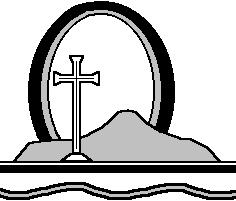 